Ano A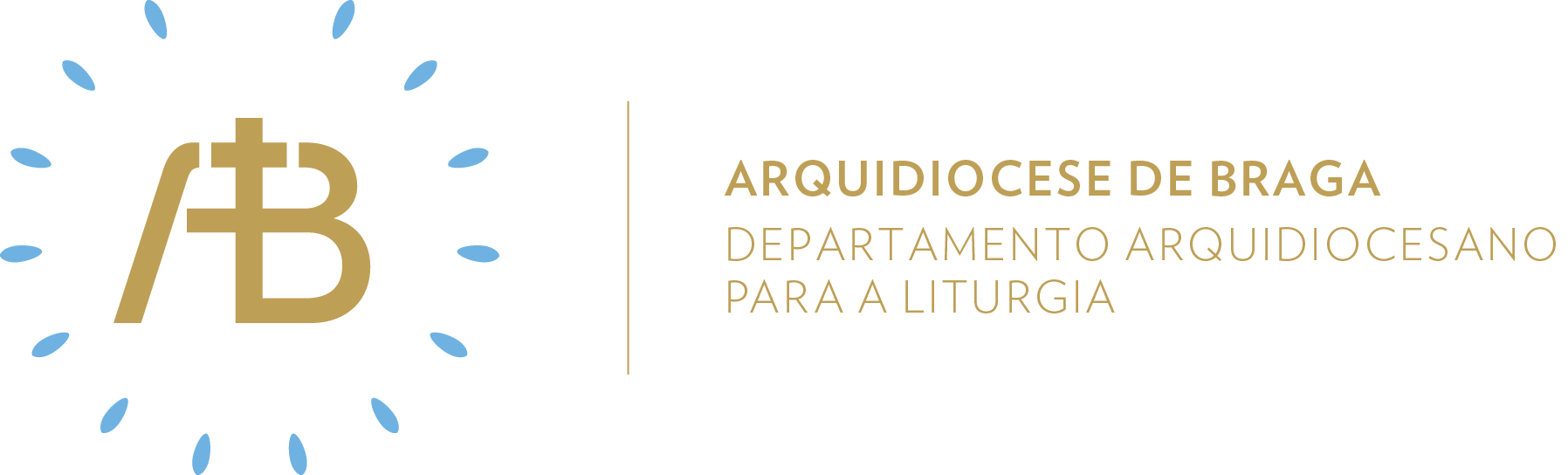 Tempo ComumXXII Domingo Semente da nossa esperança“Tome a sua cruz e siga-me”Celebrar com esperançaItinerário simbólicoDiante do altar, colocar-se-á o turíbulo com as brasas incandescentes. Ao longo de toda a celebração será colocado incenso com o cuidado de não o fazer durante a proclamação da Palavra ou da homilia.Sugestão de cânticos[Entrada] Sede a rocha – M. Simões[Comunhão] Se alguém quiser seguir-Me – C. Silva[Pós-Comunhão] Vós me seduzistes, Senhor – C. Silva[Final] A vida só tem sentido – H. FariaEucologia[Orações presidenciais] Orações próprias do XXII Domingo do Tempo Comum (Missal Romano, 416)[Prefácio] Prefácio dos Domingos do Tempo Comum VII (Missal Romano, 482)  [Oração Eucarística] Oração Eucarística III (Missal Romano, 528-535)  [Oração de Bênção sobre o Povo] Oração de bênção sobre o povo 17 (Missal Romano, 572)Liturgia da PalavraA proclamação da Palavra, neste Domingo, exige de nós particular empenho de intensidade interior. Cada um de nós, que exerce o ministério da proclamação, deverá sentir que a vida contida na Palavra diz-nos respeito.Homilia. Deus continua a seduzir-nos com a oferta da vida abundante que poderemos experimentar a partir do nosso espaço mais íntimo. Ele habita-nos; age em nós!. A linguagem da oferta de nós mesmos, a inconformidade com hábitos e costumes, a vontade de conversão e transformação constantes, terão que fazer parte de nós!. Seguir Jesus Cristo é “carregar a cruz do dia a dia”, sabendo que isso, por vezes, implica o renegar-se a si mesmo.. Vale a pena cultivar a capacidade de se perder em Jesus Cristo, na Sua vontade.Oração UniversalV/ Caríssimos irmãos: supliquemos ao Senhor que inspire as nossas orações e nos faça sentir sede da sua graça, como terra ressequida e sem água, pedindo (ou: cantando), com fé: R/ Senhor, vinde em nosso auxílio.Para que os bispos, os sacerdotes e os diáconos busquem apenas no Senhor a sua glória e não se envergonhem da cruz do Salvador, oremos. Para que os chefes dos povos e nações respeitem e promovam a dignidade de toda a pessoa humana, rica ou pobre, honrada ou desconhecida, oremos. Para que os fiéis não se conformem com este mundo, mas se deixem transformar pelo Espírito, e descubram o que é perfeito e Lhe agrada, oremos.Para que os monges, os religiosos e as religiosas sejam como os profetas de Israel, que se deixaram seduzir pelo Senhor, oremos.Para que todos os que vivem mais marcados e inquietos neste tempo de pandemia sintam que Deus é esperança, oremos.Para que os membros da nossa comunidade (paroquial) tenham sede de Deus e da Palavra e encontrem no Senhor o seu refúgio, oremos.V/ Deus, nosso Pai, que pela Palavra de Jesus nos convidais ao seguimento, iluminai o nosso olhar para que, fazendo agora a vossa vontade, sejamos recebidos um dia na glória eterna. Por Cristo, Senhor nosso. R/ Ámen. Envio missionárioV/ Ide, senti-vos sempre seduzidos pelo amor de Deus Pai.R/ Ámen.V/ Ide, carregai a vossa cruz do dia a dia e segui o Senhor Jesus Cristo.R/ Ámen.V/ Ide, levai no coração o fogo ardente do Espírito Santo.R/ Ámen.Semear esperançaAcólitosA palavra “acólito” significa seguir, acompanhar no caminho. Seguir Jesus não consiste em delinear estratégias de mundanas de gestão de conquista do poder, como queria Pedro, mas renunciar a si mesmo, tomar a sua cruz e seguir Jesus Cristo. Nos meus passos litúrgicos de acólito vivo espiritualmente este seguimento de Jesus de renúncia a mim próprio?LeitoresA sedução irresistível de Deus é muito diferente da sedução mundana. A sedução mundana procura ganhar o outro pelo fascínio deslumbrante da beleza apenas exterior e sensual. A sedução divina vem da força da Sua Palavra, que nos torna capazes de enfrentar qualquer contrariedade. Na minha forma de leitura e na maneira como me apresento, tento afastar qualquer sedução exterior para dar lugar à força sedutora da Palavra de Deus?Ministros Extraordinários da ComunhãoAo falar do desejo de Deus, o salmista usa a palavra “sede”. A sede não se controla, ela invade o corpo como algo irresistível até dominar todo o ser. Levar a Eucaristia aos doentes significa levar a única coisa que é capaz de saciar a sede de infinito que habita cada pessoa. Levo Jesus-Eucaristia aos doentes como quem leva um pouco de água a alguém sedento da água viva?Viver na esperançaEm cada dia desta semana, no momento em que nos levantarmos, coloquemos uma cruz ao peito e recordemos a Palavra de Jesus: “Se alguém quiser seguir-me, renuncie a si mesmo, tome a sua cruz e siga-me”.